Talbot House Support Centre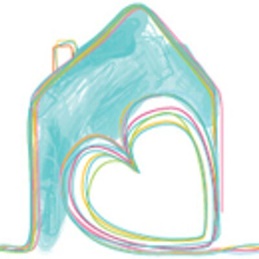 Equal Opportunity Monitoring FormPrivate and ConfidentialVoluntary InformationI would describe my ethnic group and gender as:(please tick one box for your ethnic group and one box for your gender)A. GenderMale Female B. WhiteEnglish Irish Welsh Scottish Other please specify:C. MixedWhite and Black Caribbean White and Black African White and Asian Other please Specify:D. AsianIndian Bangladeshi Pakistani Chinese Other please Specify:E. BlackCaribbean African Other please specify:Any other background Please specifyName:Signed:Date: 